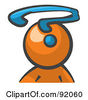  قامت معلمة الكيمياء في فصل الطالبة  سعاد  بتوضيح كيف يكتب العنصر في الجدول الدوري كما يلي :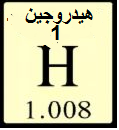 ولكنها لم تفهم ماقالته المعلمة!!!!ساعديها في تطبيق ماقالته المعلمة على عنصر الكالسيوم و الماغنسيوم باستخدام الجدول الدوري ؟؟؟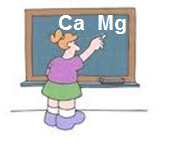  أكملي الجدول التالي :** لماذا الارقام متشابهه في كل صف ؟؟؟؟؟؟؟؟..........................................................................................................العنصرالرمز الكيميائيالعدد الذريعدد الالكتروناتعدد البرتوناتالالومنيومالكبريتالنيونالكالسيومالماغنسيومالصوديوم